Сервисная служба Мастак МАдрес: г. Реутов, проспект Мира, владение 77 (на территории автотехцентра «Автоном», бокс №4)Телефон: +7 (903) 755-38-00  Email: remont@mactak-m.ru Контактные лица: Гринков Андрей, Муранов Юрий.График работы:Согласовывайте время приезда с мастерами по телефону заранее.Проезд на машине: Если вы используете онлайн навигаторы Яндекс или Google, наберите в поиске «Автосервис Автоном».Если едете без навигатора:с МКАД съехать на Горьковское шоссе в область.  Перед мостом через ж/д (сразу после заправки «Роснефть») съехать на ул. Северный проезд (параллельно мосту). Через 120 метров повернуть направо (за 2х этажным зданием строительного рынка «Владимирский тракт», перед высоким зданием с большим светодиодным рекламным экраном на крыше) на улицу Проектируемый проезд №6005.Проехать до конца улицы между забором рынка и серым бетонным забором.Повернуть налево и заехать на территорию автотехцентра «Автоном».На территории поверните направо, вам нужен крайний Бокс №4Проезд общественным транспортом:От метро Новогиреево или от железнодорожной станции «Реутово» на любом маршрутном такси или автобусе до строительного рынка «Владимирский тракт». Далее пешком.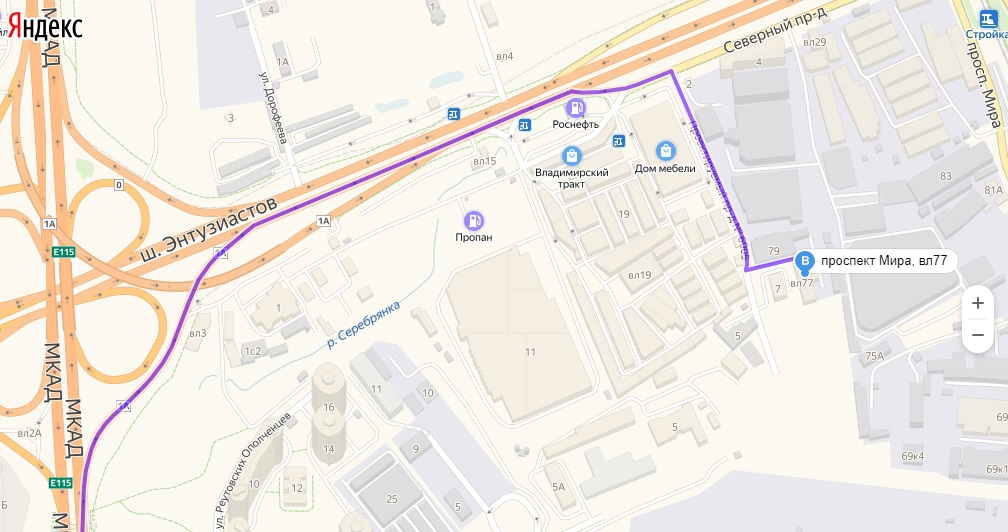 Понедельник - ПятницаСубботаВоскресениес 09:00 до 19:00по договоренностивыходной